　　　　　　　　　　　　　　　　　　　　　　　　🎀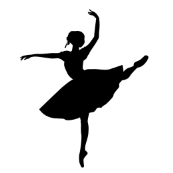 　　　　　　　　　　　　　　　　　　　　♥CHIDA　BALLET♥ご入会イベントのご案内バレエを習いたいと思ってらっしゃる皆さま、レッスンの様子をご覧になりませんか？実際にバレエを習っている人たちとお話ししてみませんか？7月16日（日）に発表会があります。その前日、リハーサル前のウォームアップクラスを公開いたします。日時：2017年7月15日（土）12：45～14：00（受付開始12：30）場所：弥生文化会館内容：①バレエスクールの生徒、保護者への質疑応答（12：45～13：00）②リハーサル前のウォームアップクラスの見学（13：00～14：00）♪ご来場いただいた方にはカードをお渡しします。お話しを聞いた生徒、保護者の方にサインをもらってください。♪発表会後、体験レッスンを受けて頂き、カードと発表会のチケットの半券をもってきてくださった方には、プレゼントとご入会の割引があります。お申込みは、ちだバレエスクールのホームページのお問合せフォームからまたはお電話（0972－22－2041）でお願いします。要予約です♡